Реализуемый уровень образованияООО «Лада-Мир»Программы профессионального обучения (подготовки, переподготовки водителей транспортных средств), обучение по которым проводится в нашей образовательной организации, реализуются без повышения образовательного уровня обучающихся.Формы обученияОбучение по образовательным программам проводится в очной форме.Нормативные сроки обученияНормативные сроки освоения по образовательным программам составляют:
• для программы профессионального обучения водителей транспортных средств категории «В» — 194 ч. (3 месяца);
Язык, на котором осуществляется образование (обучение)Образовательный процесс (обучение и воспитание) в ООО «Лада-Мир» осуществляется на русском языке.Образовательные программы, учебные планы, календарные учебные графикиПрограмма профессионального обучения водителей транспортных средств категории "В"Методические пособия используемые в образовательном процессе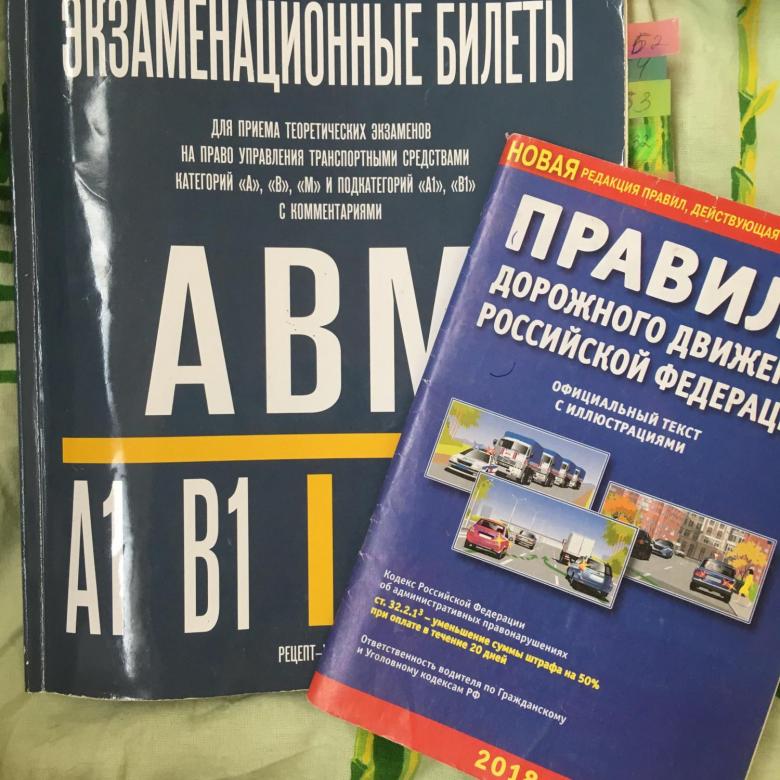 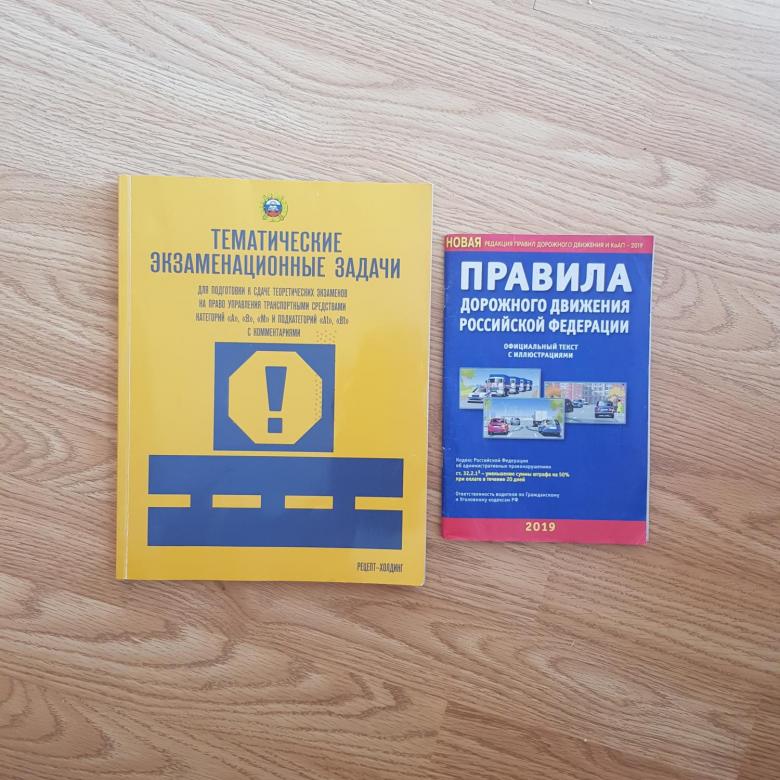 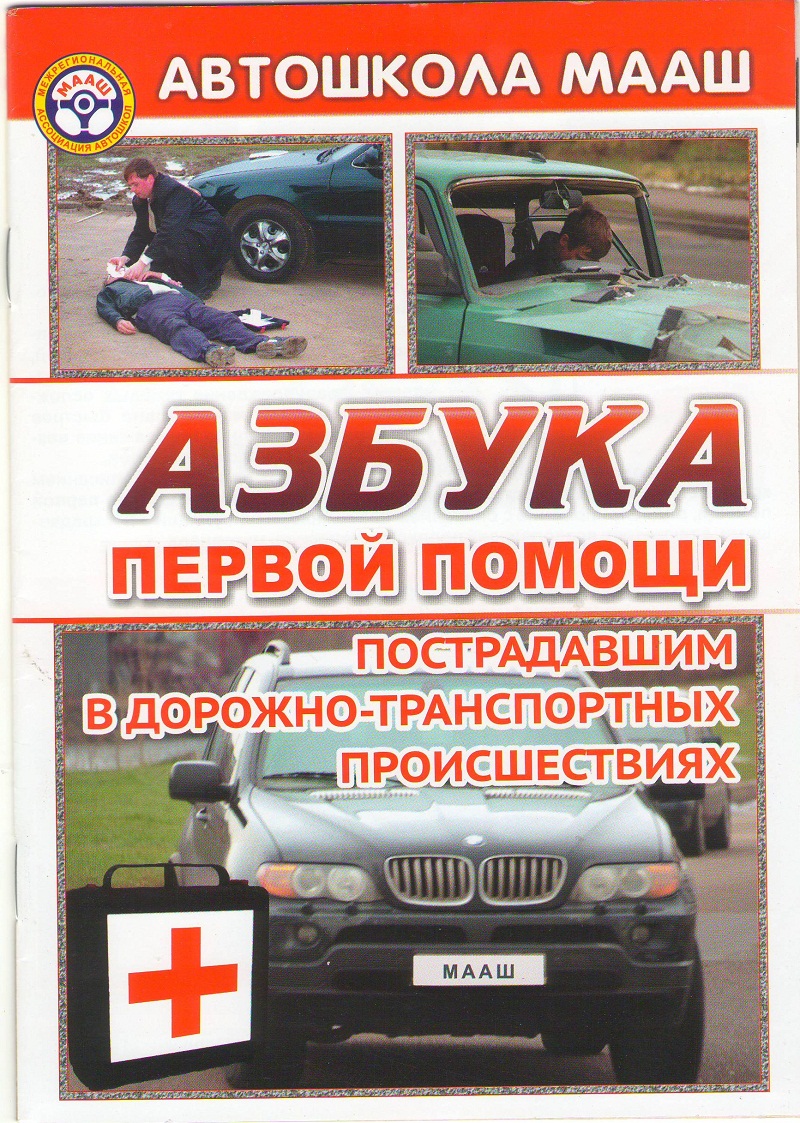 